Základné informácie k prijímaciemu konaniu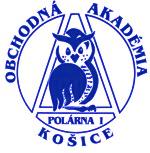 pre školský rok 2022/2023zákonný zástupca vypĺňa iba jednu prihlášku, v ktorej si žiak určí poradie škôlprihlášku možno vyplniť elektronicky (Edupage) - bez podpisupísomne - s podpismi oboch zákonných zástupcovzákonný zástupca pošle prihlášku do 14. marca 2022 riaditeľovi ZŠ na potvrdenie známok, následne do 20. marca 2022 ju odošle na strednú školupri záujme o duálne vzdelávanie škola poskytne zoznam firiem, s ktorými má uzavretú zmluvu (kontakt riaditeľ školy Mgr. Michal Potoma 0918 615 776)v prípade dohody uchádzač predloží potvrdenie o odbornom vzdelávaní a príprave žiaka v systéme duálneho vzdelávania, ktoré bude zohľadnené v prijímacom konanípre duálne vzdelávanie sa žiak môže rozhodnúť aj po prijatí na školutermíny prijímacích skúšok1. termín 	2. mája 20222. termín 	9. mája 2022uchádzači si môžu vyskúšať testy zo SJL a MAT z minulých školských rokov na http://www.polarka.sk/oznamy/vyskusajte-si-testy-na-prijimacie-skusky-20212022/zoznam prijatých uchádzačov podľa výsledkov prijímacieho konania bude zverejnený 18. mája 2022zákonný zástupca najneskôr do 23. mája 2022 písomne potvrdí strednej škole prijatie na vzdelávanieproti rozhodnutiu riaditeľa strednej školy o neprijatí sa môže zákonný zástupca uchádzača odvolať v lehote do 5 dní odo dňa doručenia rozhodnutia.Kompletné informácie k prijímaciemu konaniu nájdete na https://www.minedu.sk/data/att/21823.pdfV prípade akýchkoľvek otázok kontaktujte:riaditeľ školy Mgr. Michal Potoma - 0918 615 776zástupkyňa riaditeľa školy Mgr. Dagmar Šipošová - 0907 951 519